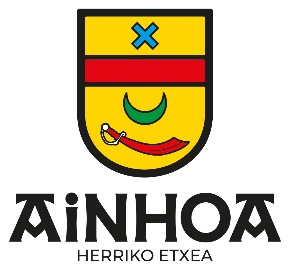 LISTE DES DELIBERATIONSSéance du 10 avril 2024Affectation des résultats 2023 : adopté à l’unanimité.Etat récapitulatif annuel des indemnités des élus : adopté à l’unanimité.Amortissement des subventions d’équipement : adopté à l’unanimité.Vote des taux 2024 des impôts directs locaux : adopté à l’unanimité.Vote du budget 2024 avec fongibilité : adopté à l’unanimité.Vote des subventions : adopté à l’unanimité.Création d’un emploi non permanent pour accroissement saisonnier d’activité : adopté à l’unanimité.Acquisition à titre gratuit de la parcelle E601p : adopté à l’unanimité.Affiché le 17 avril 2024Le MaireMichel IBARLUCIA